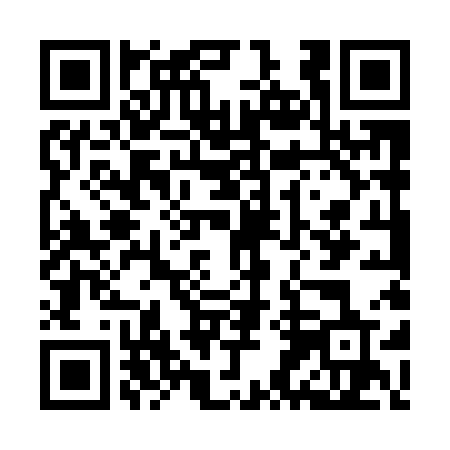 Ramadan times for Harrys Brook, Newfoundland and Labrador, CanadaMon 11 Mar 2024 - Wed 10 Apr 2024High Latitude Method: Angle Based RulePrayer Calculation Method: Islamic Society of North AmericaAsar Calculation Method: HanafiPrayer times provided by https://www.salahtimes.comDateDayFajrSuhurSunriseDhuhrAsrIftarMaghribIsha11Mon6:176:177:441:335:317:237:238:4912Tue6:156:157:421:335:327:257:258:5113Wed6:136:137:391:325:337:267:268:5314Thu6:116:117:371:325:347:287:288:5415Fri6:096:097:351:325:367:297:298:5616Sat6:076:077:331:325:377:317:318:5717Sun6:046:047:311:315:387:327:328:5918Mon6:026:027:291:315:397:347:349:0119Tue6:006:007:271:315:407:357:359:0220Wed5:585:587:251:305:427:377:379:0421Thu5:555:557:231:305:437:387:389:0622Fri5:535:537:211:305:447:407:409:0723Sat5:515:517:191:295:457:417:419:0924Sun5:495:497:161:295:467:437:439:1125Mon5:465:467:141:295:477:447:449:1326Tue5:445:447:121:295:497:467:469:1427Wed5:425:427:101:285:507:477:479:1628Thu5:395:397:081:285:517:497:499:1829Fri5:375:377:061:285:527:507:509:1930Sat5:355:357:041:275:537:527:529:2131Sun5:325:327:021:275:547:537:539:231Mon5:305:307:001:275:557:557:559:252Tue5:275:276:581:265:567:567:569:273Wed5:255:256:561:265:577:587:589:284Thu5:235:236:541:265:587:597:599:305Fri5:205:206:521:265:598:018:019:326Sat5:185:186:491:256:008:028:029:347Sun5:155:156:471:256:018:038:039:368Mon5:135:136:451:256:038:058:059:389Tue5:115:116:431:246:048:068:069:4010Wed5:085:086:411:246:058:088:089:41